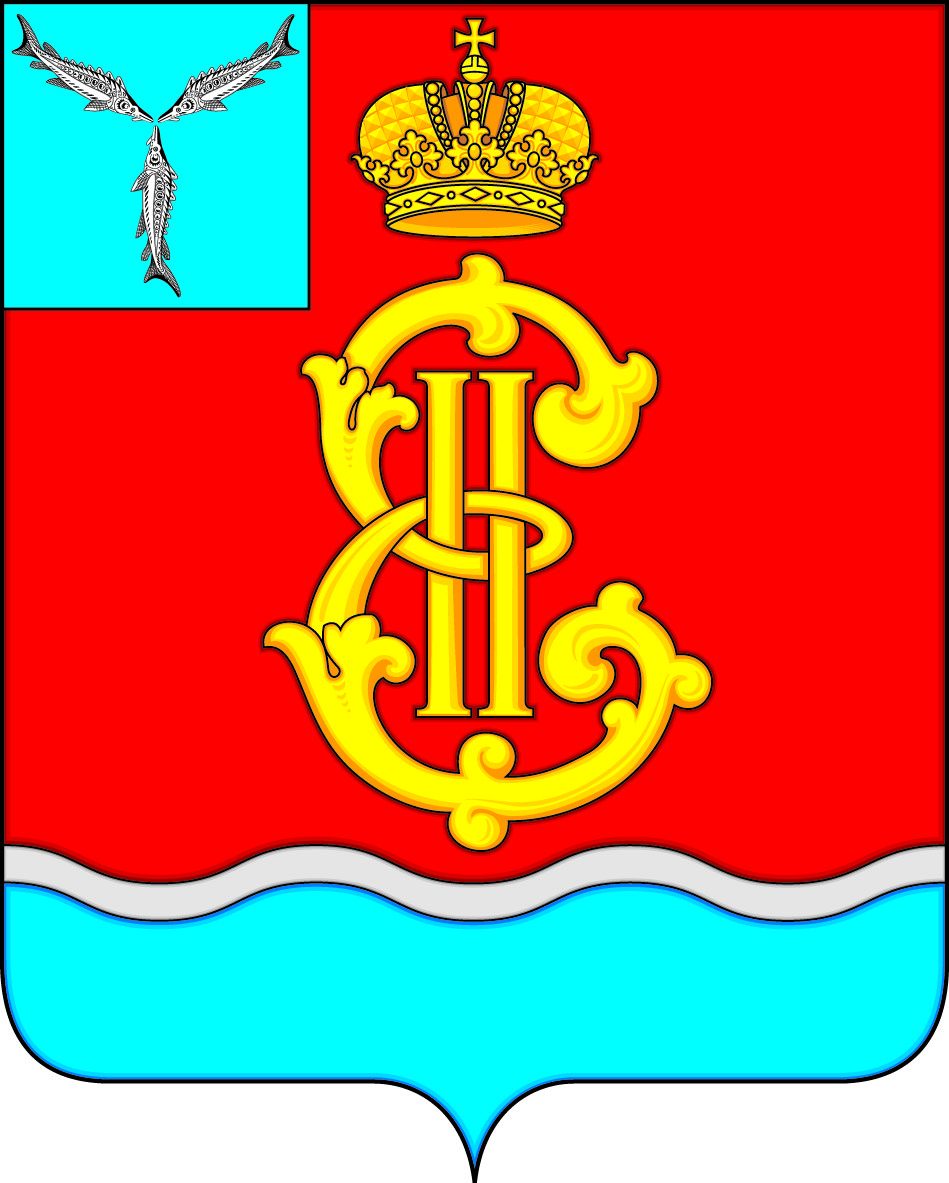                                                СОВЕТ                    МУНИЦИПАЛЬНОГО  ОБРАЗОВАНИЯГОРОД  МАРКС_________________________________________________________413090 Саратовская область  г.Маркс пр.Ленина д.20 Тел.:(84567) 5-12-38                                      РАСПОРЯЖЕНИЕ	В соответствии с указом Президента Российской Федерации от 25 апреля 2022 года № 232 «О государственной информационной системе в области противодействия коррупции «Посейдон» и внесении изменений в некоторые акты Президента Российской Федерации», руководствуясь  Уставом  муниципального  образования  город   Маркс,	1. Внести в распоряжение Совета муниципального образования город Маркс от 17.11.2017 г.  № 49  «Об утверждении Положения о порядке сообщения лицами, занимающими должности муниципальной службы в Совете муниципального образования город Маркс,  о возникновении личной заинтересованности при исполнении должностных обязанностей, которая приводит или может привести к конфликту интересов» следующее дополнение:в приложении: в пункте 5 после слов «заинтересованные организации» дополнить словами «а также использовать государственную информационную систему в области противодействия коррупции «Посейдон», в том числе для направления запросов».2. Настоящее распоряжение вступает в силу со дня его подписания.Глава   муниципальногообразования  город  Маркс                                                   А.Г. Коштаненковот  15.06.2022 г.  №  28О внесении дополнения в распоряжение Совета муниципального образования город Маркс от 17.11.2017 г.  № 49  «Об утверждении Положения о порядке сообщения лицами, занимающими должности муниципальной службы в Совете муниципального образования город Маркс,  о возникновении личной заинтересованности при исполнении должностных обязанностей, которая приводит или может привести к конфликту интересов».